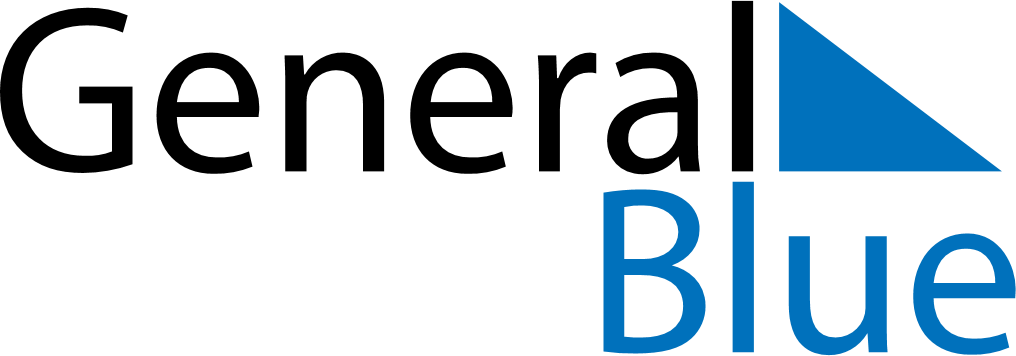 Q1 of 2023MexicoQ1 of 2023MexicoQ1 of 2023MexicoQ1 of 2023MexicoQ1 of 2023MexicoQ1 of 2023MexicoQ1 of 2023MexicoJanuary 2023January 2023January 2023January 2023January 2023January 2023January 2023January 2023January 2023MondayTuesdayTuesdayWednesdayThursdayFridaySaturdaySunday12334567891010111213141516171718192021222324242526272829303131February 2023February 2023February 2023February 2023February 2023February 2023February 2023February 2023February 2023MondayTuesdayTuesdayWednesdayThursdayFridaySaturdaySunday123456778910111213141415161718192021212223242526272828March 2023March 2023March 2023March 2023March 2023March 2023March 2023March 2023March 2023MondayTuesdayTuesdayWednesdayThursdayFridaySaturdaySunday123456778910111213141415161718192021212223242526272828293031Jan 1: New Year’s DayFeb 5: Constitution DayFeb 6: Constitution Day (day off)Mar 20: Benito Juárez’s birthday (day off)Mar 21: Benito Juárez’s birthday